Совет города Нурлат Нурлатского муниципального районаРеспублики Татарстан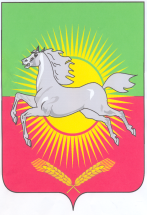 РЕШЕНИЕКАРАР         21  ноября 2014 года                                                                                           № 158О капитальном ремонте жилого фонда в городе Нурлат за 2014 год и планируемой работе в 2015 году.        Заслушав и обсудив информацию  начальника отдела строительства и ЖКХ Исполнительного комитета района Бахтиярова И.И., Совет города Нурлат Нурлатского муниципального района,   РЕШИЛ:     1.Информацию начальника отдела строительства и ЖКХ Исполнительного комитета района Бахтиярова И.И. принять к сведению.     2. Рекомендовать:     2.1. Исполнительному комитету города Нурлат:- принять меры по повышению уровня информированности жителей города Нурлат о реализации мероприятий Программы капитального ремонта многоквартирных жилых домов в городе Нурлат, утверждённой Постановлением Исполнительного комитета района от 07 ноября 2014 года № 1063, а также стимулированию их к участию в контроле за производством и приемкой работ;- при определении очереди капитального ремонта в многоквартирных домах использовать финансовый критерий, установленный действующим законодательством, с учетом задолженности потребителей за оказание жилищно-коммунальных услуг.2.2. Отделу строительства Исполнительного комитета Нурлатского муниципального района, подрядным, строительным организациям:-усилить контроль над  качеством вводимого жилья.                                                                                                -своевременно готовить проектно-сметные документации для строительства возводимого жилья и инженерных коммуникаций.     2.3.ТСЖ города:-улучшить качество обслуживания жилищного фонда и использовать средства, собираемые за услуги с населения, строго по назначению    2.4. Службам жизнеобеспечения:-обеспечить надежную техническую эксплуатацию всех систем.      3. Контроль над исполнением настоящего решения возложить на постоянную  комиссию Совета города Нурлат по реформированию ЖКХ и работе объектов жизнеобеспечения.Председатель Совета города Нурлат  Нурлатского муниципального района                                                          Республики Татарстан                                                                                              Р.А. Кузюров